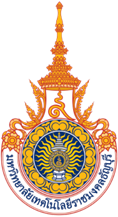 รายงานผลการทวนสอบมาตรฐานผลสัมฤทธิ์ของนักศึกษารายวิชา 01310001 ภาษาไทยเพื่อการสื่อสารหลักสูตรศึกษาทั่วไป (กลุ่มวิชาภาษาไทย)  คณะศิลปศาสตร์มหาวิทยาลัยเทคโนโลยีราชมงคลธัญบุรีประจำปีการศึกษา 2560แบบรายงานสรุปผลการทวนสอบมาตรฐานผลสัมฤทธิ์ของนักศึกษาหลักสูตรศึกษาทั่วไป (กลุ่มวิชาภาษาไทย)  คณะศิลปศาสตร์มหาวิทยาลัยเทคโนโลยีราชมงคลธัญบุรีประจำปีการศึกษา 2560คำชี้แจง :แบบรายงานสรุปผลการทวนสอบมาตรฐานผลสัมฤทธิ์ของนักศึกษานี้จัดทำขึ้นเพื่อแจ้งผลการทวนสอบมาตรฐานผลสัมฤทธิ์ของนักศึกษา หลักสูตรศึกษาทั่วไป (กลุ่มวิชาภาษาไทย) คณะศิลปศาสตร์ มหาวิยาลัยเทคโนโลยีราชมงคลธัญบุรีแบบรายงานสรุปผลการทวนสอบมาตรฐานผลสัมฤทธิ์ของนักศึกษามีจำนวน 3 หมวดหมวดที่ 1 ข้อมูลเกี่ยวกับหลักสูตร	ชื่อหลักสูตร  ศึกษาทั่วไป	กลุ่มวิชาภาษาไทย	หมวดที่ 2 จำนวนรายวิชาที่เปิดสอน/ทวนสอบในปีการศึกษา 2560	รายวิชาที่เปิดสอนทั้งหมดในหลักสูตรปีการศึกษา 2560 จำนวน 9 รายวิชา ตามข้อกำหนดของตัวบ่งชี้ระบุว่าจะต้องทำการทวนสอบมาตรฐานผลสัมฤทธิ์ฯ อย่างน้อยร้อยละ 25 ของรายวิชาที่เปิดสอนในแต่ละปีการศึกษา ดังนั้นหลักสูตรจึงดำเนินการทวนสอบ จำนวน 1 รายวิชา ดังนี้ผู้รับรองข้อมูลผลการทวนสอบลงชื่อ..................................................				ลงชื่อ..................................................	(นางนลินี  ติยะสันต์)						(นายฌานิศ  วงศ์สุวรรณ)กรรมการทวนสอบ 1						   กรรมการทวนสอบ 2ลงชื่อ..................................................				ลงชื่อ..................................................	        (นางสาวอรัญญา  แสนสระ)					        (นายโสภณ  สาทรสัมฤทธิ์ผล)	กรรมการทวนสอบ 3				     รักษาราชการแทนหัวหน้าสาขาภาษาตะวันออกวันที่ 23  พฤษภาคม พ.ศ. 2560รายงานผลการทวนสอบมาตรฐานการเรียนรู้รายวิชา 01310001 ภาษาไทยเพื่อการสื่อสารภาคการศึกษาที่ 1/2560แบบรายงานผลการทวนสอบมาตรฐานการเรียนรู้ของรายวิชาที่เปิดสอนโดยกรรมการทวนสอบผลการเรียนรู้ (กรรมการรายบุคคล)รหัสวิชา 01310001  	ชื่อวิชา ภาษาไทยเพื่อการสื่อสารอาจารย์ผู้สอน		อุษณา  อารี, ฌานิศ  วงศ์สุวรรณ, นลินี  ติยะสันต์,			โสภณ  สาทรสัมฤทธิ์ผล, อรัญญา  แสนสระสาขาวิชา / หลักสูตร	กลุ่มวิชาภาษาไทย  หลักสูตรศึกษาทั่วไปประจำภาคการศึกษาที่ 	1/2560ผู้รับรองข้อมูลการทวนสอบลงชื่อ...............................................................(นายฌานิศ  วงศ์สุวรรณ)กรรมการทวนสอบแบบรายงานผลการทวนสอบมาตรฐานการเรียนรู้ของรายวิชาที่เปิดสอนโดยกรรมการทวนสอบผลการเรียนรู้ (กรรมการรายบุคคล)รหัสวิชา 01310001  	ชื่อวิชา ภาษาไทยเพื่อการสื่อสารอาจารย์ผู้สอน		อุษณา  อารี, ฌานิศ  วงศ์สุวรรณ, นลินี  ติยะสันต์,			โสภณ  สาทรสัมฤทธิ์ผล, อรัญญา  แสนสระสาขาวิชา / หลักสูตร	กลุ่มวิชาภาษาไทย  หลักสูตรศึกษาทั่วไปประจำภาคการศึกษาที่ 	1/2560ผู้รับรองข้อมูลการทวนสอบลงชื่อ...............................................................(นางนลินี  ติยะสันต์)	กรรมการทวนสอบ	แบบรายงานผลการทวนสอบมาตรฐานการเรียนรู้ของรายวิชาที่เปิดสอนโดยกรรมการทวนสอบผลการเรียนรู้ (กรรมการรายบุคคล)รหัสวิชา 01310001  	ชื่อวิชา ภาษาไทยเพื่อการสื่อสารอาจารย์ผู้สอน		อุษณา  อารี, ฌานิศ  วงศ์สุวรรณ, นลินี  ติยะสันต์,			โสภณ  สาทรสัมฤทธิ์ผล, อรัญญา  แสนสระสาขาวิชา / หลักสูตร	กลุ่มวิชาภาษาไทย  หลักสูตรศึกษาทั่วไปประจำภาคการศึกษาที่ 	1/2560ผู้รับรองข้อมูลการทวนสอบลงชื่อ...............................................................(นางสาวอรัญญา  แสนสระ)กรรมการทวนสอบสรุปแบบผลการทวนสอบมาตรฐานการเรียนรู้ของรายวิชาที่เปิดสอนโดยกรรมการทวนสอบผลการเรียนรู้ (กรรมการรายบุคคล)รหัสวิชา 01310001  	ชื่อวิชา ภาษาไทยเพื่อการสื่อสารอาจารย์ผู้สอน		อุษณา  อารี, ฌานิศ  วงศ์สุวรรณ, นลินี  ติยะสันต์,			โสภณ  สาทรสัมฤทธิ์ผล, อรัญญา  แสนสระสาขาวิชา / หลักสูตร	กลุ่มวิชาภาษาไทย  หลักสูตรศึกษาทั่วไปประจำภาคการศึกษาที่ 	1/2560ผู้รับรองข้อมูลผลการทวนสอบลงชื่อ..................................................				ลงชื่อ..................................................	(นางนลินี  ติยะสันต์)						(นายฌานิศ  วงศ์สุวรรณ)กรรมการทวนสอบ 1						   กรรมการทวนสอบ 2ลงชื่อ..................................................				ลงชื่อ..................................................	        (นางสาวอรัญญา  แสนสระ)					        (นายโสภณ  สาทรสัมฤทธิ์ผล)	กรรมการทวนสอบ 3				     รักษาราชการแทนหัวหน้าสาขาภาษาตะวันออกวันที่ 23  พฤษภาคม พ.ศ. 2560รายงานผลการทวนสอบมาตรฐานการเรียนรู้รายวิชา 01310001 ภาษาไทยเพื่อการสื่อสารภาคการศึกษาที่ 2/2560แบบรายงานผลการทวนสอบมาตรฐานการเรียนรู้ของรายวิชาที่เปิดสอนโดยกรรมการทวนสอบผลการเรียนรู้ (กรรมการรายบุคคล)รหัสวิชา 01310001  	ชื่อวิชา ภาษาไทยเพื่อการสื่อสารอาจารย์ผู้สอน		อุษณา  อารี, นลินี  ติยะสันต์,สาขาวิชา / หลักสูตร	กลุ่มวิชาภาษาไทย  หลักสูตรศึกษาทั่วไปประจำภาคการศึกษาที่ 	2/2560ผู้รับรองข้อมูลการทวนสอบลงชื่อ...............................................................(นายฌานิศ  วงศ์สุวรรณ)กรรมการทวนสอบแบบรายงานผลการทวนสอบมาตรฐานการเรียนรู้ของรายวิชาที่เปิดสอนโดยกรรมการทวนสอบผลการเรียนรู้ (กรรมการรายบุคคล)รหัสวิชา 01310001  	ชื่อวิชา ภาษาไทยเพื่อการสื่อสารอาจารย์ผู้สอน		อุษณา  อารี, นลินี  ติยะสันต์,สาขาวิชา / หลักสูตร	กลุ่มวิชาภาษาไทย  หลักสูตรศึกษาทั่วไปประจำภาคการศึกษาที่ 	2/2560ผู้รับรองข้อมูลการทวนสอบลงชื่อ...............................................................(นางนลินี  ติยะสันต์)	กรรมการทวนสอบ	แบบรายงานผลการทวนสอบมาตรฐานการเรียนรู้ของรายวิชาที่เปิดสอนโดยกรรมการทวนสอบผลการเรียนรู้ (กรรมการรายบุคคล)รหัสวิชา 01310001  	ชื่อวิชา ภาษาไทยเพื่อการสื่อสารอาจารย์ผู้สอน		อุษณา  อารี, นลินี  ติยะสันต์สาขาวิชา / หลักสูตร	กลุ่มวิชาภาษาไทย  หลักสูตรศึกษาทั่วไปประจำภาคการศึกษาที่ 	2/2560ผู้รับรองข้อมูลการทวนสอบลงชื่อ...............................................................(นางสาวอรัญญา  แสนสระ)กรรมการทวนสอบสรุปแบบผลการทวนสอบมาตรฐานการเรียนรู้ของรายวิชาที่เปิดสอนโดยกรรมการทวนสอบผลการเรียนรู้ (กรรมการรายบุคคล)รหัสวิชา 01310001  	ชื่อวิชา ภาษาไทยเพื่อการสื่อสารอาจารย์ผู้สอน		อุษณา  อารี, นลินี  ติยะสันต์,สาขาวิชา / หลักสูตร	กลุ่มวิชาภาษาไทย  หลักสูตรศึกษาทั่วไปประจำภาคการศึกษาที่ 	2/2560ผู้รับรองข้อมูลผลการทวนสอบลงชื่อ..................................................				ลงชื่อ..................................................	(นางนลินี  ติยะสันต์)						(นายฌานิศ  วงศ์สุวรรณ)กรรมการทวนสอบ 1						   กรรมการทวนสอบ 2ลงชื่อ..................................................				ลงชื่อ..................................................	        (นางสาวอรัญญา  แสนสระ)					        (นายโสภณ  สาทรสัมฤทธิ์ผล)	กรรมการทวนสอบ 3				     รักษาราชการแทนหัวหน้าสาขาภาษาตะวันออกวันที่ 23  พฤษภาคม พ.ศ. 2560ภาคผนวก(มคอ.3 และ มคอ.5 ปีการศึกษา 2560)แนบไฟล์ด้วยรายวิชาที่เปิดสอนรายวิชาที่ทวนสอบผลการประเมินผลการประเมินผลการประเมินรายวิชาที่เปิดสอนรายวิชาที่ทวนสอบXS.D.ระดับภาคการศึกษาที่ 1/2560ภาคการศึกษาที่ 1/2560ภาคการศึกษาที่ 1/2560ภาคการศึกษาที่ 1/2560ภาคการศึกษาที่ 1/2560- 01310001 ภาษาไทยเพื่อการสื่อสาร- 01310002 วรรณคดีไทยและวรรณกรรมท้องถิ่น- 01310004 ภาษาไทยเพื่อการนำเสนอ- 01310005 การอ่านเพื่อพัฒนาคุณภาพชีวิต- 01310006 การอ่านและการเขียนทางวิชาการ- 01310007 การเขียนเชิงวิชาชีพ- 01310009 ศิลปะการพูด- 01310017 สุนทรียภาพภาษาไทยในบทเพลง01310001 ภาษาไทยเพื่อการสื่อสารภาคการศึกษาที่ 2/2560ภาคการศึกษาที่ 2/2560ภาคการศึกษาที่ 2/2560ภาคการศึกษาที่ 2/2560ภาคการศึกษาที่ 2/2560- 01310001 ภาษาไทยเพื่อการสื่อสาร- 01310002 วรรณคดีไทยและวรรณกรรมท้องถิ่น- 01310006 การอ่านและการเขียนทางวิชาการ- 01310007 การเขียนเชิงวิชาชีพ- 01310009 ศิลปะการพูด- 01310018 มองโลกผ่านวรรณกรรม01310001 ภาษาไทยเพื่อการสื่อสารรายละเอียดการทวนสอบผลการทวนสอบสอดคล้องผลการทวนสอบสอดคล้องผลการทวนสอบสอดคล้องผลการทวนสอบสอดคล้องผลการทวนสอบสอดคล้องรายละเอียดที่ไม่สอดคล้องรายละเอียดการทวนสอบมากที่สุดมากปานกลางน้อยน้อยที่สุดรายละเอียดที่ไม่สอดคล้อง1. เนื้อหาการสอน1. เนื้อหาการสอน1. เนื้อหาการสอน1. เนื้อหาการสอน1. เนื้อหาการสอน1. เนื้อหาการสอน1. เนื้อหาการสอน   1.1 มีความครอบคลุม สอดคล้องกับคำอธิบายรายวิชา   1.2 มีความสอดคล้องเหมาะสมกับมาตรฐานผลการเรียนรู้ด้านคุณธรรมจริยธรรม   1.3 มีความสอดคล้องเหมาะสมกับมาตรฐานผลการเรียนรู้ด้านความรู้   1.4 มีความสอดคล้องเหมาะสมกับมาตรฐานผลการเรียนรู้ด้านทักษะทางปัญญา   1.5 มีความสอดคล้องเหมาะสมกับมาตรฐานผลการเรียนรู้ด้านทักษะความสัมพันธ์ระหว่างบุคคลและความรับผิดชอบ   1.6 มีความสอดคล้องเหมาะสมกับมาตรฐานผลการเรียนรู้ด้านทักษะการวิเคราะห์เชิงตัวเลข การสื่อสาร และการใช้เทคโนโลยี2. วิธีการสอน2. วิธีการสอน2. วิธีการสอน2. วิธีการสอน2. วิธีการสอน2. วิธีการสอน2. วิธีการสอน   2.1 มีความครอบคลุม สอดคล้องกับคำอธิบายรายวิชา   2.2 มีความสอดคล้องเหมาะสมกับมาตรฐานผลการเรียนรู้ด้านคุณธรรมจริยธรรม   2.3 มีความสอดคล้องเหมาะสมกับมาตรฐานผลการเรียนรู้ด้านความรู้   2.4 มีความสอดคล้องเหมาะสมกับมาตรฐานผลการเรียนรู้ด้านทักษะความสัมพันธ์ระหว่างบุคคลและความรับผิดชอบ   2.5 มีความสอดคล้องเหมาะสมกับมาตรฐานผลการเรียนรู้ด้านทักษะการวิเคราะห์เชิงตัวเลข การสื่อสาร และการใช้เทคโนโลยี3. การประเมินผล3. การประเมินผล3. การประเมินผล3. การประเมินผล3. การประเมินผล3. การประเมินผล3. การประเมินผล   3.1 การประเมินผลการเรียนรู้ของนักศึกษา   3.1 การประเมินผลการเรียนรู้ของนักศึกษา   3.1 การประเมินผลการเรียนรู้ของนักศึกษา   3.1 การประเมินผลการเรียนรู้ของนักศึกษา   3.1 การประเมินผลการเรียนรู้ของนักศึกษา   3.1 การประเมินผลการเรียนรู้ของนักศึกษา   3.1 การประเมินผลการเรียนรู้ของนักศึกษา       1) มีความสอดคล้องเหมาะสมกับมาตรฐานการเรียนรู้ด้านคุณธรรมจริยธรรม       2) มีความสอดคล้องเหมาะสมกับมาตรฐานผลการเรียนรู้ด้านความรู้       3) มีความสอดคล้องเหมาะสมกับมาตรฐานผลการเรียนรู้ด้านทักษะทางปัญญา       4) มีความสอดคล้องเหมาะสมกับมาตรฐานผลการเรียนรู้ด้านทักษะความสัมพันธ์ระหว่างบุคคลและความรับผิดชอบ       5) มีความสอดคล้องเหมาะสมกับมาตรฐานผลการเรียนรู้ด้านทักษะการวิเคราะห์เชิงตัวเลข การสื่อสาร และการใช้เทคโนโลยี   3.2 มีการใช้วิธีการวัดและประเมินผลการเรียนรู้ที่หลากหลาย   3.2 มีการใช้วิธีการวัดและประเมินผลการเรียนรู้ที่หลากหลาย   3.2 มีการใช้วิธีการวัดและประเมินผลการเรียนรู้ที่หลากหลาย   3.2 มีการใช้วิธีการวัดและประเมินผลการเรียนรู้ที่หลากหลาย   3.2 มีการใช้วิธีการวัดและประเมินผลการเรียนรู้ที่หลากหลาย   3.2 มีการใช้วิธีการวัดและประเมินผลการเรียนรู้ที่หลากหลาย   3.2 มีการใช้วิธีการวัดและประเมินผลการเรียนรู้ที่หลากหลาย       1) การสังเกตพฤติกรรม เช่น การเข้าชั้นเรียน การมีส่วนร่วม       2) การประเมินผลงาน/รายงาน/การนำเสนอผลงาน       3) การสอบถาม/การสัมภาษณ์       4) การทดสอบ   3.3 มีการประเมินผลการเรียนรู้ของนักศึกษาอย่างต่อเนื่อง   3.3 มีการประเมินผลการเรียนรู้ของนักศึกษาอย่างต่อเนื่อง   3.3 มีการประเมินผลการเรียนรู้ของนักศึกษาอย่างต่อเนื่อง   3.3 มีการประเมินผลการเรียนรู้ของนักศึกษาอย่างต่อเนื่อง   3.3 มีการประเมินผลการเรียนรู้ของนักศึกษาอย่างต่อเนื่อง   3.3 มีการประเมินผลการเรียนรู้ของนักศึกษาอย่างต่อเนื่อง   3.3 มีการประเมินผลการเรียนรู้ของนักศึกษาอย่างต่อเนื่อง       1) ก่อนการจัดการเรียนรู้       2) ระหว่างจัดการเรียนการสอน   3.4 มีคะแนนผลสัมฤทธิ์ที่ได้จากคะแนนเก็บและคะแนนสอบ   3.5 การวัดและประเมินผลสอดคล้องเหมาะสมกับกิจกรรม   3.6 มีการวัดและประเมินผลเป็นไปตามแผนการประเมินผลกับการดำเนินการจริง   3.7 เครื่องมือวัดและประเมินผล และผลงาน   3.7 เครื่องมือวัดและประเมินผล และผลงาน   3.7 เครื่องมือวัดและประเมินผล และผลงาน   3.7 เครื่องมือวัดและประเมินผล และผลงาน   3.7 เครื่องมือวัดและประเมินผล และผลงาน   3.7 เครื่องมือวัดและประเมินผล และผลงาน   3.7 เครื่องมือวัดและประเมินผล และผลงาน       1) มีเครื่องมือวัดและประเมินผล       2) เครื่องมือวัดและประเมินผลมีร่องรอยการให้คะแนน       3) ผลงานมีความสอดคล้องครอบคลุมกับเนื้อหารายวิชาและกิจกรรมการเรียนการสอน       4) ผลงานมีร่องรอยการให้คะแนน4. ลักษณะการกระจายของผลสัมฤทธิ์ทางการเรียน4. ลักษณะการกระจายของผลสัมฤทธิ์ทางการเรียน4. ลักษณะการกระจายของผลสัมฤทธิ์ทางการเรียน4. ลักษณะการกระจายของผลสัมฤทธิ์ทางการเรียน4. ลักษณะการกระจายของผลสัมฤทธิ์ทางการเรียน4. ลักษณะการกระจายของผลสัมฤทธิ์ทางการเรียน4. ลักษณะการกระจายของผลสัมฤทธิ์ทางการเรียน   4.1 ปกติ (นักศึกษาส่วนใหญ่ได้คะแนนกลางๆ)   4.2 เบ้ซ้าย (นักศึกษาส่วนใหญ่ได้คะแนนสูง)   4.3 เบ้ขวา (นักศึกษาส่วนใหญ่ได้คะแนนต่ำ)   4.4 ไม่สามารถบอกลักษณะการกระจายได้5. มีการนำปัญหาการจัดการเรียนการสอนมาวิเคราะห์หาแนวทางการแก้ปัญหา6. มีการนำปัญหาผลการเรียนและระดับคะแนนมาวิเคราะห์หาแนวทางการแก้ปัญหา7. มีการนำผลการจัดการเรียนการสอนในภาคการศึกษา/ปีการศึกษาที่ผ่านมามาใช้ในการปรับปรุงการเรียนการสอนรายละเอียดการทวนสอบผลการทวนสอบสอดคล้องผลการทวนสอบสอดคล้องผลการทวนสอบสอดคล้องผลการทวนสอบสอดคล้องผลการทวนสอบสอดคล้องรายละเอียดที่ไม่สอดคล้องรายละเอียดการทวนสอบมากที่สุดมากปานกลางน้อยน้อยที่สุดรายละเอียดที่ไม่สอดคล้อง1. เนื้อหาการสอน1. เนื้อหาการสอน1. เนื้อหาการสอน1. เนื้อหาการสอน1. เนื้อหาการสอน1. เนื้อหาการสอน1. เนื้อหาการสอน   1.1 มีความครอบคลุม สอดคล้องกับคำอธิบายรายวิชา   1.2 มีความสอดคล้องเหมาะสมกับมาตรฐานผลการเรียนรู้ด้านคุณธรรมจริยธรรม   1.3 มีความสอดคล้องเหมาะสมกับมาตรฐานผลการเรียนรู้ด้านความรู้   1.4 มีความสอดคล้องเหมาะสมกับมาตรฐานผลการเรียนรู้ด้านทักษะทางปัญญา   1.5 มีความสอดคล้องเหมาะสมกับมาตรฐานผลการเรียนรู้ด้านทักษะความสัมพันธ์ระหว่างบุคคลและความรับผิดชอบ   1.6 มีความสอดคล้องเหมาะสมกับมาตรฐานผลการเรียนรู้ด้านทักษะการวิเคราะห์เชิงตัวเลข การสื่อสาร และการใช้เทคโนโลยี2. วิธีการสอน2. วิธีการสอน2. วิธีการสอน2. วิธีการสอน2. วิธีการสอน2. วิธีการสอน2. วิธีการสอน   2.1 มีความครอบคลุม สอดคล้องกับคำอธิบายรายวิชา   2.2 มีความสอดคล้องเหมาะสมกับมาตรฐานผลการเรียนรู้ด้านคุณธรรมจริยธรรม   2.3 มีความสอดคล้องเหมาะสมกับมาตรฐานผลการเรียนรู้ด้านความรู้   2.4 มีความสอดคล้องเหมาะสมกับมาตรฐานผลการเรียนรู้ด้านทักษะความสัมพันธ์ระหว่างบุคคลและความรับผิดชอบ   2.5 มีความสอดคล้องเหมาะสมกับมาตรฐานผลการเรียนรู้ด้านทักษะการวิเคราะห์เชิงตัวเลข การสื่อสาร และการใช้เทคโนโลยี3. การประเมินผล3. การประเมินผล3. การประเมินผล3. การประเมินผล3. การประเมินผล3. การประเมินผล3. การประเมินผล   3.1 การประเมินผลการเรียนรู้ของนักศึกษา   3.1 การประเมินผลการเรียนรู้ของนักศึกษา   3.1 การประเมินผลการเรียนรู้ของนักศึกษา   3.1 การประเมินผลการเรียนรู้ของนักศึกษา   3.1 การประเมินผลการเรียนรู้ของนักศึกษา   3.1 การประเมินผลการเรียนรู้ของนักศึกษา   3.1 การประเมินผลการเรียนรู้ของนักศึกษา       1) มีความสอดคล้องเหมาะสมกับมาตรฐานการเรียนรู้ด้านคุณธรรมจริยธรรม       2) มีความสอดคล้องเหมาะสมกับมาตรฐานผลการเรียนรู้ด้านความรู้       3) มีความสอดคล้องเหมาะสมกับมาตรฐานผลการเรียนรู้ด้านทักษะทางปัญญา       4) มีความสอดคล้องเหมาะสมกับมาตรฐานผลการเรียนรู้ด้านทักษะความสัมพันธ์ระหว่างบุคคลและความรับผิดชอบ       5) มีความสอดคล้องเหมาะสมกับมาตรฐานผลการเรียนรู้ด้านทักษะการวิเคราะห์เชิงตัวเลข การสื่อสาร และการใช้เทคโนโลยี   3.2 มีการใช้วิธีการวัดและประเมินผลการเรียนรู้ที่หลากหลาย   3.2 มีการใช้วิธีการวัดและประเมินผลการเรียนรู้ที่หลากหลาย   3.2 มีการใช้วิธีการวัดและประเมินผลการเรียนรู้ที่หลากหลาย   3.2 มีการใช้วิธีการวัดและประเมินผลการเรียนรู้ที่หลากหลาย   3.2 มีการใช้วิธีการวัดและประเมินผลการเรียนรู้ที่หลากหลาย   3.2 มีการใช้วิธีการวัดและประเมินผลการเรียนรู้ที่หลากหลาย   3.2 มีการใช้วิธีการวัดและประเมินผลการเรียนรู้ที่หลากหลาย       1) การสังเกตพฤติกรรม เช่น การเข้าชั้นเรียน การมีส่วนร่วม       2) การประเมินผลงาน/รายงาน/การนำเสนอผลงาน       3) การสอบถาม/การสัมภาษณ์       4) การทดสอบ   3.3 มีการประเมินผลการเรียนรู้ของนักศึกษาอย่างต่อเนื่อง   3.3 มีการประเมินผลการเรียนรู้ของนักศึกษาอย่างต่อเนื่อง   3.3 มีการประเมินผลการเรียนรู้ของนักศึกษาอย่างต่อเนื่อง   3.3 มีการประเมินผลการเรียนรู้ของนักศึกษาอย่างต่อเนื่อง   3.3 มีการประเมินผลการเรียนรู้ของนักศึกษาอย่างต่อเนื่อง   3.3 มีการประเมินผลการเรียนรู้ของนักศึกษาอย่างต่อเนื่อง   3.3 มีการประเมินผลการเรียนรู้ของนักศึกษาอย่างต่อเนื่อง       1) ก่อนการจัดการเรียนรู้       2) ระหว่างจัดการเรียนการสอน   3.4 มีคะแนนผลสัมฤทธิ์ที่ได้จากคะแนนเก็บและคะแนนสอบ   3.5 การวัดและประเมินผลสอดคล้องเหมาะสมกับกิจกรรม   3.6 มีการวัดและประเมินผลเป็นไปตามแผนการประเมินผลกับการดำเนินการจริง   3.7 เครื่องมือวัดและประเมินผล และผลงาน   3.7 เครื่องมือวัดและประเมินผล และผลงาน   3.7 เครื่องมือวัดและประเมินผล และผลงาน   3.7 เครื่องมือวัดและประเมินผล และผลงาน   3.7 เครื่องมือวัดและประเมินผล และผลงาน   3.7 เครื่องมือวัดและประเมินผล และผลงาน   3.7 เครื่องมือวัดและประเมินผล และผลงาน       1) มีเครื่องมือวัดและประเมินผล       2) เครื่องมือวัดและประเมินผลมีร่องรอยการให้คะแนน       3) ผลงานมีความสอดคล้องครอบคลุมกับเนื้อหารายวิชาและกิจกรรมการเรียนการสอน       4) ผลงานมีร่องรอยการให้คะแนน4. ลักษณะการกระจายของผลสัมฤทธิ์ทางการเรียน4. ลักษณะการกระจายของผลสัมฤทธิ์ทางการเรียน4. ลักษณะการกระจายของผลสัมฤทธิ์ทางการเรียน4. ลักษณะการกระจายของผลสัมฤทธิ์ทางการเรียน4. ลักษณะการกระจายของผลสัมฤทธิ์ทางการเรียน4. ลักษณะการกระจายของผลสัมฤทธิ์ทางการเรียน4. ลักษณะการกระจายของผลสัมฤทธิ์ทางการเรียน   4.1 ปกติ (นักศึกษาส่วนใหญ่ได้คะแนนกลางๆ)   4.2 เบ้ซ้าย (นักศึกษาส่วนใหญ่ได้คะแนนสูง)   4.3 เบ้ขวา (นักศึกษาส่วนใหญ่ได้คะแนนต่ำ)   4.4 ไม่สามารถบอกลักษณะการกระจายได้5. มีการนำปัญหาการจัดการเรียนการสอนมาวิเคราะห์หาแนวทางการแก้ปัญหา6. มีการนำปัญหาผลการเรียนและระดับคะแนนมาวิเคราะห์หาแนวทางการแก้ปัญหา7. มีการนำผลการจัดการเรียนการสอนในภาคการศึกษา/ปีการศึกษาที่ผ่านมามาใช้ในการปรับปรุงการเรียนการสอนรายละเอียดการทวนสอบผลการทวนสอบสอดคล้องผลการทวนสอบสอดคล้องผลการทวนสอบสอดคล้องผลการทวนสอบสอดคล้องผลการทวนสอบสอดคล้องรายละเอียดที่ไม่สอดคล้องรายละเอียดการทวนสอบมากที่สุดมากปานกลางน้อยน้อยที่สุดรายละเอียดที่ไม่สอดคล้อง1. เนื้อหาการสอน1. เนื้อหาการสอน1. เนื้อหาการสอน1. เนื้อหาการสอน1. เนื้อหาการสอน1. เนื้อหาการสอน1. เนื้อหาการสอน   1.1 มีความครอบคลุม สอดคล้องกับคำอธิบายรายวิชา   1.2 มีความสอดคล้องเหมาะสมกับมาตรฐานผลการเรียนรู้ด้านคุณธรรมจริยธรรม   1.3 มีความสอดคล้องเหมาะสมกับมาตรฐานผลการเรียนรู้ด้านความรู้   1.4 มีความสอดคล้องเหมาะสมกับมาตรฐานผลการเรียนรู้ด้านทักษะทางปัญญา   1.5 มีความสอดคล้องเหมาะสมกับมาตรฐานผลการเรียนรู้ด้านทักษะความสัมพันธ์ระหว่างบุคคลและความรับผิดชอบ   1.6 มีความสอดคล้องเหมาะสมกับมาตรฐานผลการเรียนรู้ด้านทักษะการวิเคราะห์เชิงตัวเลข การสื่อสาร และการใช้เทคโนโลยี2. วิธีการสอน2. วิธีการสอน2. วิธีการสอน2. วิธีการสอน2. วิธีการสอน2. วิธีการสอน2. วิธีการสอน   2.1 มีความครอบคลุม สอดคล้องกับคำอธิบายรายวิชา   2.2 มีความสอดคล้องเหมาะสมกับมาตรฐานผลการเรียนรู้ด้านคุณธรรมจริยธรรม   2.3 มีความสอดคล้องเหมาะสมกับมาตรฐานผลการเรียนรู้ด้านความรู้   2.4 มีความสอดคล้องเหมาะสมกับมาตรฐานผลการเรียนรู้ด้านทักษะความสัมพันธ์ระหว่างบุคคลและความรับผิดชอบ   2.5 มีความสอดคล้องเหมาะสมกับมาตรฐานผลการเรียนรู้ด้านทักษะการวิเคราะห์เชิงตัวเลข การสื่อสาร และการใช้เทคโนโลยี3. การประเมินผล3. การประเมินผล3. การประเมินผล3. การประเมินผล3. การประเมินผล3. การประเมินผล3. การประเมินผล   3.1 การประเมินผลการเรียนรู้ของนักศึกษา   3.1 การประเมินผลการเรียนรู้ของนักศึกษา   3.1 การประเมินผลการเรียนรู้ของนักศึกษา   3.1 การประเมินผลการเรียนรู้ของนักศึกษา   3.1 การประเมินผลการเรียนรู้ของนักศึกษา   3.1 การประเมินผลการเรียนรู้ของนักศึกษา   3.1 การประเมินผลการเรียนรู้ของนักศึกษา       1) มีความสอดคล้องเหมาะสมกับมาตรฐานการเรียนรู้ด้านคุณธรรมจริยธรรม       2) มีความสอดคล้องเหมาะสมกับมาตรฐานผลการเรียนรู้ด้านความรู้       3) มีความสอดคล้องเหมาะสมกับมาตรฐานผลการเรียนรู้ด้านทักษะทางปัญญา       4) มีความสอดคล้องเหมาะสมกับมาตรฐานผลการเรียนรู้ด้านทักษะความสัมพันธ์ระหว่างบุคคลและความรับผิดชอบ       5) มีความสอดคล้องเหมาะสมกับมาตรฐานผลการเรียนรู้ด้านทักษะการวิเคราะห์เชิงตัวเลข การสื่อสาร และการใช้เทคโนโลยี   3.2 มีการใช้วิธีการวัดและประเมินผลการเรียนรู้ที่หลากหลาย   3.2 มีการใช้วิธีการวัดและประเมินผลการเรียนรู้ที่หลากหลาย   3.2 มีการใช้วิธีการวัดและประเมินผลการเรียนรู้ที่หลากหลาย   3.2 มีการใช้วิธีการวัดและประเมินผลการเรียนรู้ที่หลากหลาย   3.2 มีการใช้วิธีการวัดและประเมินผลการเรียนรู้ที่หลากหลาย   3.2 มีการใช้วิธีการวัดและประเมินผลการเรียนรู้ที่หลากหลาย   3.2 มีการใช้วิธีการวัดและประเมินผลการเรียนรู้ที่หลากหลาย       1) การสังเกตพฤติกรรม เช่น การเข้าชั้นเรียน การมีส่วนร่วม       2) การประเมินผลงาน/รายงาน/การนำเสนอผลงาน       3) การสอบถาม/การสัมภาษณ์       4) การทดสอบ   3.3 มีการประเมินผลการเรียนรู้ของนักศึกษาอย่างต่อเนื่อง   3.3 มีการประเมินผลการเรียนรู้ของนักศึกษาอย่างต่อเนื่อง   3.3 มีการประเมินผลการเรียนรู้ของนักศึกษาอย่างต่อเนื่อง   3.3 มีการประเมินผลการเรียนรู้ของนักศึกษาอย่างต่อเนื่อง   3.3 มีการประเมินผลการเรียนรู้ของนักศึกษาอย่างต่อเนื่อง   3.3 มีการประเมินผลการเรียนรู้ของนักศึกษาอย่างต่อเนื่อง   3.3 มีการประเมินผลการเรียนรู้ของนักศึกษาอย่างต่อเนื่อง       1) ก่อนการจัดการเรียนรู้       2) ระหว่างจัดการเรียนการสอน   3.4 มีคะแนนผลสัมฤทธิ์ที่ได้จากคะแนนเก็บและคะแนนสอบ   3.5 การวัดและประเมินผลสอดคล้องเหมาะสมกับกิจกรรม   3.6 มีการวัดและประเมินผลเป็นไปตามแผนการประเมินผลกับการดำเนินการจริง   3.7 เครื่องมือวัดและประเมินผล และผลงาน   3.7 เครื่องมือวัดและประเมินผล และผลงาน   3.7 เครื่องมือวัดและประเมินผล และผลงาน   3.7 เครื่องมือวัดและประเมินผล และผลงาน   3.7 เครื่องมือวัดและประเมินผล และผลงาน   3.7 เครื่องมือวัดและประเมินผล และผลงาน   3.7 เครื่องมือวัดและประเมินผล และผลงาน       1) มีเครื่องมือวัดและประเมินผล       2) เครื่องมือวัดและประเมินผลมีร่องรอยการให้คะแนน       3) ผลงานมีความสอดคล้องครอบคลุมกับเนื้อหารายวิชาและกิจกรรมการเรียนการสอน       4) ผลงานมีร่องรอยการให้คะแนน4. ลักษณะการกระจายของผลสัมฤทธิ์ทางการเรียน4. ลักษณะการกระจายของผลสัมฤทธิ์ทางการเรียน4. ลักษณะการกระจายของผลสัมฤทธิ์ทางการเรียน4. ลักษณะการกระจายของผลสัมฤทธิ์ทางการเรียน4. ลักษณะการกระจายของผลสัมฤทธิ์ทางการเรียน4. ลักษณะการกระจายของผลสัมฤทธิ์ทางการเรียน4. ลักษณะการกระจายของผลสัมฤทธิ์ทางการเรียน   4.1 ปกติ (นักศึกษาส่วนใหญ่ได้คะแนนกลางๆ)   4.2 เบ้ซ้าย (นักศึกษาส่วนใหญ่ได้คะแนนสูง)   4.3 เบ้ขวา (นักศึกษาส่วนใหญ่ได้คะแนนต่ำ)   4.4 ไม่สามารถบอกลักษณะการกระจายได้5. มีการนำปัญหาการจัดการเรียนการสอนมาวิเคราะห์หาแนวทางการแก้ปัญหา6. มีการนำปัญหาผลการเรียนและระดับคะแนนมาวิเคราะห์หาแนวทางการแก้ปัญหา7. มีการนำผลการจัดการเรียนการสอนในภาคการศึกษา/ปีการศึกษาที่ผ่านมามาใช้ในการปรับปรุงการเรียนการสอนรายละเอียดการทวนสอบผลการทวนสอบผลการทวนสอบผลการทวนสอบผลการทวนสอบผลการทวนสอบผลการทวนสอบรายละเอียดที่ไม่สอดคล้องรายละเอียดการทวนสอบกรรมการ 1กรรมการ 1กรรมการ 2กรรมการ 2กรรมการ 3กรรมการ 3รายละเอียดที่ไม่สอดคล้องรายละเอียดการทวนสอบสอดคล้องไม่สอดคล้องสอดคล้องไม่สอดคล้องสอดคล้องไม่สอดคล้องรายละเอียดที่ไม่สอดคล้อง1. เนื้อหาการสอน1. เนื้อหาการสอน1. เนื้อหาการสอน1. เนื้อหาการสอน1. เนื้อหาการสอน1. เนื้อหาการสอน1. เนื้อหาการสอน1. เนื้อหาการสอน   1.1 มีความครอบคลุม สอดคล้องกับคำอธิบายรายวิชา///   1.2 มีความสอดคล้องเหมาะสมกับมาตรฐานผลการเรียนรู้ด้านคุณธรรมจริยธรรม///   1.3 มีความสอดคล้องเหมาะสมกับมาตรฐานผลการเรียนรู้ด้านความรู้///   1.4 มีความสอดคล้องเหมาะสมกับมาตรฐานผลการเรียนรู้ด้านทักษะทางปัญญา///   1.5 มีความสอดคล้องเหมาะสมกับมาตรฐานผลการเรียนรู้ด้านทักษะความสัมพันธ์ระหว่างบุคคลและความรับผิดชอบ///   1.6 มีความสอดคล้องเหมาะสมกับมาตรฐานผลการเรียนรู้ด้านทักษะการวิเคราะห์เชิงตัวเลข การสื่อสาร และการใช้เทคโนโลยี///2. วิธีการสอน2. วิธีการสอน2. วิธีการสอน2. วิธีการสอน2. วิธีการสอน2. วิธีการสอน2. วิธีการสอน2. วิธีการสอน   2.1 มีความครอบคลุม สอดคล้องกับคำอธิบายรายวิชา///   2.2 มีความสอดคล้องเหมาะสมกับมาตรฐานผลการเรียนรู้ด้านคุณธรรมจริยธรรม///   2.3 มีความสอดคล้องเหมาะสมกับมาตรฐานผลการเรียนรู้ด้านความรู้///   2.4 มีความสอดคล้องเหมาะสมกับมาตรฐานผลการเรียนรู้ด้านทักษะความสัมพันธ์ระหว่างบุคคลและความรับผิดชอบ///   2.5 มีความสอดคล้องเหมาะสมกับมาตรฐานผลการเรียนรู้ด้านทักษะการวิเคราะห์เชิงตัวเลข การสื่อสาร และการใช้เทคโนโลยี///3. การประเมินผล3. การประเมินผล3. การประเมินผล3. การประเมินผล3. การประเมินผล3. การประเมินผล3. การประเมินผล3. การประเมินผล   3.1 การประเมินผลการเรียนรู้ของนักศึกษา   3.1 การประเมินผลการเรียนรู้ของนักศึกษา   3.1 การประเมินผลการเรียนรู้ของนักศึกษา   3.1 การประเมินผลการเรียนรู้ของนักศึกษา   3.1 การประเมินผลการเรียนรู้ของนักศึกษา   3.1 การประเมินผลการเรียนรู้ของนักศึกษา   3.1 การประเมินผลการเรียนรู้ของนักศึกษา   3.1 การประเมินผลการเรียนรู้ของนักศึกษา       1) มีความสอดคล้องเหมาะสมกับมาตรฐานการเรียนรู้ด้านคุณธรรมจริยธรรม///       2) มีความสอดคล้องเหมาะสมกับมาตรฐานผลการเรียนรู้ด้านความรู้///       3) มีความสอดคล้องเหมาะสมกับมาตรฐานผลการเรียนรู้ด้านทักษะทางปัญญา///       4) มีความสอดคล้องเหมาะสมกับมาตรฐานผลการเรียนรู้ด้านทักษะความสัมพันธ์ระหว่างบุคคลและความรับผิดชอบ///       5) มีความสอดคล้องเหมาะสมกับมาตรฐานผลการเรียนรู้ด้านทักษะการวิเคราะห์เชิงตัวเลข การสื่อสาร และการใช้เทคโนโลยี///   3.2 มีการใช้วิธีการวัดและประเมินผลการเรียนรู้ที่หลากหลาย   3.2 มีการใช้วิธีการวัดและประเมินผลการเรียนรู้ที่หลากหลาย   3.2 มีการใช้วิธีการวัดและประเมินผลการเรียนรู้ที่หลากหลาย   3.2 มีการใช้วิธีการวัดและประเมินผลการเรียนรู้ที่หลากหลาย   3.2 มีการใช้วิธีการวัดและประเมินผลการเรียนรู้ที่หลากหลาย   3.2 มีการใช้วิธีการวัดและประเมินผลการเรียนรู้ที่หลากหลาย   3.2 มีการใช้วิธีการวัดและประเมินผลการเรียนรู้ที่หลากหลาย   3.2 มีการใช้วิธีการวัดและประเมินผลการเรียนรู้ที่หลากหลาย       1) การสังเกตพฤติกรรม เช่น การเข้าชั้นเรียน การมีส่วนร่วม///       2) การประเมินผลงาน/รายงาน/การนำเสนอผลงาน///       3) การสอบถาม/การสัมภาษณ์///       4) การทดสอบ///   3.3 มีการประเมินผลการเรียนรู้ของนักศึกษาอย่างต่อเนื่อง   3.3 มีการประเมินผลการเรียนรู้ของนักศึกษาอย่างต่อเนื่อง   3.3 มีการประเมินผลการเรียนรู้ของนักศึกษาอย่างต่อเนื่อง   3.3 มีการประเมินผลการเรียนรู้ของนักศึกษาอย่างต่อเนื่อง   3.3 มีการประเมินผลการเรียนรู้ของนักศึกษาอย่างต่อเนื่อง   3.3 มีการประเมินผลการเรียนรู้ของนักศึกษาอย่างต่อเนื่อง   3.3 มีการประเมินผลการเรียนรู้ของนักศึกษาอย่างต่อเนื่อง   3.3 มีการประเมินผลการเรียนรู้ของนักศึกษาอย่างต่อเนื่อง       1) ก่อนการจัดการเรียนรู้///       2) ระหว่างจัดการเรียนการสอน///   3.4 มีคะแนนผลสัมฤทธิ์ที่ได้จากคะแนนเก็บและคะแนนสอบ///   3.5 การวัดและประเมินผลสอดคล้องเหมาะสมกับกิจกรรม///   3.6 มีการวัดและประเมินผลเป็นไปตามแผนการประเมินผลกับการดำเนินการจริง///   3.7 เครื่องมือวัดและประเมินผล และผลงาน   3.7 เครื่องมือวัดและประเมินผล และผลงาน   3.7 เครื่องมือวัดและประเมินผล และผลงาน   3.7 เครื่องมือวัดและประเมินผล และผลงาน   3.7 เครื่องมือวัดและประเมินผล และผลงาน   3.7 เครื่องมือวัดและประเมินผล และผลงาน   3.7 เครื่องมือวัดและประเมินผล และผลงาน   3.7 เครื่องมือวัดและประเมินผล และผลงาน       1) มีเครื่องมือวัดและประเมินผล///       2) เครื่องมือวัดและประเมินผลมีร่องรอยการให้คะแนน///       3) ผลงานมีความสอดคล้องครอบคลุมกับเนื้อหารายวิชาและกิจกรรมการเรียนการสอน///       4) ผลงานมีร่องรอยการให้คะแนน///4. ลักษณะการกระจายของผลสัมฤทธิ์ทางการเรียน4. ลักษณะการกระจายของผลสัมฤทธิ์ทางการเรียน4. ลักษณะการกระจายของผลสัมฤทธิ์ทางการเรียน4. ลักษณะการกระจายของผลสัมฤทธิ์ทางการเรียน4. ลักษณะการกระจายของผลสัมฤทธิ์ทางการเรียน4. ลักษณะการกระจายของผลสัมฤทธิ์ทางการเรียน4. ลักษณะการกระจายของผลสัมฤทธิ์ทางการเรียน4. ลักษณะการกระจายของผลสัมฤทธิ์ทางการเรียน   4.1 ปกติ (นักศึกษาส่วนใหญ่ได้คะแนนกลางๆ)///   4.2 เบ้ซ้าย (นักศึกษาส่วนใหญ่ได้คะแนนสูง)///   4.3 เบ้ขวา (นักศึกษาส่วนใหญ่ได้คะแนนต่ำ)///   4.4 ไม่สามารถบอกลักษณะการกระจายได้///5. มีการนำปัญหาการจัดการเรียนการสอนมาวิเคราะห์หาแนวทางการแก้ปัญหา///6. มีการนำปัญหาผลการเรียนและระดับคะแนนมาวิเคราะห์หาแนวทางการแก้ปัญหา///7. มีการนำผลการจัดการเรียนการสอนในภาคการศึกษา/ปีการศึกษาที่ผ่านมามาใช้ในการปรับปรุงการเรียนการสอน///รายละเอียดการทวนสอบผลการทวนสอบสอดคล้องผลการทวนสอบสอดคล้องผลการทวนสอบสอดคล้องผลการทวนสอบสอดคล้องผลการทวนสอบสอดคล้องรายละเอียดที่ไม่สอดคล้องรายละเอียดการทวนสอบมากที่สุดมากปานกลางน้อยน้อยที่สุดรายละเอียดที่ไม่สอดคล้อง1. เนื้อหาการสอน1. เนื้อหาการสอน1. เนื้อหาการสอน1. เนื้อหาการสอน1. เนื้อหาการสอน1. เนื้อหาการสอน1. เนื้อหาการสอน   1.1 มีความครอบคลุม สอดคล้องกับคำอธิบายรายวิชา   1.2 มีความสอดคล้องเหมาะสมกับมาตรฐานผลการเรียนรู้ด้านคุณธรรมจริยธรรม   1.3 มีความสอดคล้องเหมาะสมกับมาตรฐานผลการเรียนรู้ด้านความรู้   1.4 มีความสอดคล้องเหมาะสมกับมาตรฐานผลการเรียนรู้ด้านทักษะทางปัญญา   1.5 มีความสอดคล้องเหมาะสมกับมาตรฐานผลการเรียนรู้ด้านทักษะความสัมพันธ์ระหว่างบุคคลและความรับผิดชอบ   1.6 มีความสอดคล้องเหมาะสมกับมาตรฐานผลการเรียนรู้ด้านทักษะการวิเคราะห์เชิงตัวเลข การสื่อสาร และการใช้เทคโนโลยี2. วิธีการสอน2. วิธีการสอน2. วิธีการสอน2. วิธีการสอน2. วิธีการสอน2. วิธีการสอน2. วิธีการสอน   2.1 มีความครอบคลุม สอดคล้องกับคำอธิบายรายวิชา   2.2 มีความสอดคล้องเหมาะสมกับมาตรฐานผลการเรียนรู้ด้านคุณธรรมจริยธรรม   2.3 มีความสอดคล้องเหมาะสมกับมาตรฐานผลการเรียนรู้ด้านความรู้   2.4 มีความสอดคล้องเหมาะสมกับมาตรฐานผลการเรียนรู้ด้านทักษะความสัมพันธ์ระหว่างบุคคลและความรับผิดชอบ   2.5 มีความสอดคล้องเหมาะสมกับมาตรฐานผลการเรียนรู้ด้านทักษะการวิเคราะห์เชิงตัวเลข การสื่อสาร และการใช้เทคโนโลยี3. การประเมินผล3. การประเมินผล3. การประเมินผล3. การประเมินผล3. การประเมินผล3. การประเมินผล3. การประเมินผล   3.1 การประเมินผลการเรียนรู้ของนักศึกษา   3.1 การประเมินผลการเรียนรู้ของนักศึกษา   3.1 การประเมินผลการเรียนรู้ของนักศึกษา   3.1 การประเมินผลการเรียนรู้ของนักศึกษา   3.1 การประเมินผลการเรียนรู้ของนักศึกษา   3.1 การประเมินผลการเรียนรู้ของนักศึกษา   3.1 การประเมินผลการเรียนรู้ของนักศึกษา       1) มีความสอดคล้องเหมาะสมกับมาตรฐานการเรียนรู้ด้านคุณธรรมจริยธรรม       2) มีความสอดคล้องเหมาะสมกับมาตรฐานผลการเรียนรู้ด้านความรู้       3) มีความสอดคล้องเหมาะสมกับมาตรฐานผลการเรียนรู้ด้านทักษะทางปัญญา       4) มีความสอดคล้องเหมาะสมกับมาตรฐานผลการเรียนรู้ด้านทักษะความสัมพันธ์ระหว่างบุคคลและความรับผิดชอบ       5) มีความสอดคล้องเหมาะสมกับมาตรฐานผลการเรียนรู้ด้านทักษะการวิเคราะห์เชิงตัวเลข การสื่อสาร และการใช้เทคโนโลยี   3.2 มีการใช้วิธีการวัดและประเมินผลการเรียนรู้ที่หลากหลาย   3.2 มีการใช้วิธีการวัดและประเมินผลการเรียนรู้ที่หลากหลาย   3.2 มีการใช้วิธีการวัดและประเมินผลการเรียนรู้ที่หลากหลาย   3.2 มีการใช้วิธีการวัดและประเมินผลการเรียนรู้ที่หลากหลาย   3.2 มีการใช้วิธีการวัดและประเมินผลการเรียนรู้ที่หลากหลาย   3.2 มีการใช้วิธีการวัดและประเมินผลการเรียนรู้ที่หลากหลาย   3.2 มีการใช้วิธีการวัดและประเมินผลการเรียนรู้ที่หลากหลาย       1) การสังเกตพฤติกรรม เช่น การเข้าชั้นเรียน การมีส่วนร่วม       2) การประเมินผลงาน/รายงาน/การนำเสนอผลงาน       3) การสอบถาม/การสัมภาษณ์       4) การทดสอบ   3.3 มีการประเมินผลการเรียนรู้ของนักศึกษาอย่างต่อเนื่อง   3.3 มีการประเมินผลการเรียนรู้ของนักศึกษาอย่างต่อเนื่อง   3.3 มีการประเมินผลการเรียนรู้ของนักศึกษาอย่างต่อเนื่อง   3.3 มีการประเมินผลการเรียนรู้ของนักศึกษาอย่างต่อเนื่อง   3.3 มีการประเมินผลการเรียนรู้ของนักศึกษาอย่างต่อเนื่อง   3.3 มีการประเมินผลการเรียนรู้ของนักศึกษาอย่างต่อเนื่อง   3.3 มีการประเมินผลการเรียนรู้ของนักศึกษาอย่างต่อเนื่อง       1) ก่อนการจัดการเรียนรู้       2) ระหว่างจัดการเรียนการสอน   3.4 มีคะแนนผลสัมฤทธิ์ที่ได้จากคะแนนเก็บและคะแนนสอบ   3.5 การวัดและประเมินผลสอดคล้องเหมาะสมกับกิจกรรม   3.6 มีการวัดและประเมินผลเป็นไปตามแผนการประเมินผลกับการดำเนินการจริง   3.7 เครื่องมือวัดและประเมินผล และผลงาน   3.7 เครื่องมือวัดและประเมินผล และผลงาน   3.7 เครื่องมือวัดและประเมินผล และผลงาน   3.7 เครื่องมือวัดและประเมินผล และผลงาน   3.7 เครื่องมือวัดและประเมินผล และผลงาน   3.7 เครื่องมือวัดและประเมินผล และผลงาน   3.7 เครื่องมือวัดและประเมินผล และผลงาน       1) มีเครื่องมือวัดและประเมินผล       2) เครื่องมือวัดและประเมินผลมีร่องรอยการให้คะแนน       3) ผลงานมีความสอดคล้องครอบคลุมกับเนื้อหารายวิชาและกิจกรรมการเรียนการสอน       4) ผลงานมีร่องรอยการให้คะแนน4. ลักษณะการกระจายของผลสัมฤทธิ์ทางการเรียน4. ลักษณะการกระจายของผลสัมฤทธิ์ทางการเรียน4. ลักษณะการกระจายของผลสัมฤทธิ์ทางการเรียน4. ลักษณะการกระจายของผลสัมฤทธิ์ทางการเรียน4. ลักษณะการกระจายของผลสัมฤทธิ์ทางการเรียน4. ลักษณะการกระจายของผลสัมฤทธิ์ทางการเรียน4. ลักษณะการกระจายของผลสัมฤทธิ์ทางการเรียน   4.1 ปกติ (นักศึกษาส่วนใหญ่ได้คะแนนกลางๆ)   4.2 เบ้ซ้าย (นักศึกษาส่วนใหญ่ได้คะแนนสูง)   4.3 เบ้ขวา (นักศึกษาส่วนใหญ่ได้คะแนนต่ำ)   4.4 ไม่สามารถบอกลักษณะการกระจายได้5. มีการนำปัญหาการจัดการเรียนการสอนมาวิเคราะห์หาแนวทางการแก้ปัญหา6. มีการนำปัญหาผลการเรียนและระดับคะแนนมาวิเคราะห์หาแนวทางการแก้ปัญหา7. มีการนำผลการจัดการเรียนการสอนในภาคการศึกษา/ปีการศึกษาที่ผ่านมามาใช้ในการปรับปรุงการเรียนการสอนรายละเอียดการทวนสอบผลการทวนสอบสอดคล้องผลการทวนสอบสอดคล้องผลการทวนสอบสอดคล้องผลการทวนสอบสอดคล้องผลการทวนสอบสอดคล้องรายละเอียดที่ไม่สอดคล้องรายละเอียดการทวนสอบมากที่สุดมากปานกลางน้อยน้อยที่สุดรายละเอียดที่ไม่สอดคล้อง1. เนื้อหาการสอน1. เนื้อหาการสอน1. เนื้อหาการสอน1. เนื้อหาการสอน1. เนื้อหาการสอน1. เนื้อหาการสอน1. เนื้อหาการสอน   1.1 มีความครอบคลุม สอดคล้องกับคำอธิบายรายวิชา   1.2 มีความสอดคล้องเหมาะสมกับมาตรฐานผลการเรียนรู้ด้านคุณธรรมจริยธรรม   1.3 มีความสอดคล้องเหมาะสมกับมาตรฐานผลการเรียนรู้ด้านความรู้   1.4 มีความสอดคล้องเหมาะสมกับมาตรฐานผลการเรียนรู้ด้านทักษะทางปัญญา   1.5 มีความสอดคล้องเหมาะสมกับมาตรฐานผลการเรียนรู้ด้านทักษะความสัมพันธ์ระหว่างบุคคลและความรับผิดชอบ   1.6 มีความสอดคล้องเหมาะสมกับมาตรฐานผลการเรียนรู้ด้านทักษะการวิเคราะห์เชิงตัวเลข การสื่อสาร และการใช้เทคโนโลยี2. วิธีการสอน2. วิธีการสอน2. วิธีการสอน2. วิธีการสอน2. วิธีการสอน2. วิธีการสอน2. วิธีการสอน   2.1 มีความครอบคลุม สอดคล้องกับคำอธิบายรายวิชา   2.2 มีความสอดคล้องเหมาะสมกับมาตรฐานผลการเรียนรู้ด้านคุณธรรมจริยธรรม   2.3 มีความสอดคล้องเหมาะสมกับมาตรฐานผลการเรียนรู้ด้านความรู้   2.4 มีความสอดคล้องเหมาะสมกับมาตรฐานผลการเรียนรู้ด้านทักษะความสัมพันธ์ระหว่างบุคคลและความรับผิดชอบ   2.5 มีความสอดคล้องเหมาะสมกับมาตรฐานผลการเรียนรู้ด้านทักษะการวิเคราะห์เชิงตัวเลข การสื่อสาร และการใช้เทคโนโลยี3. การประเมินผล3. การประเมินผล3. การประเมินผล3. การประเมินผล3. การประเมินผล3. การประเมินผล3. การประเมินผล   3.1 การประเมินผลการเรียนรู้ของนักศึกษา   3.1 การประเมินผลการเรียนรู้ของนักศึกษา   3.1 การประเมินผลการเรียนรู้ของนักศึกษา   3.1 การประเมินผลการเรียนรู้ของนักศึกษา   3.1 การประเมินผลการเรียนรู้ของนักศึกษา   3.1 การประเมินผลการเรียนรู้ของนักศึกษา   3.1 การประเมินผลการเรียนรู้ของนักศึกษา       1) มีความสอดคล้องเหมาะสมกับมาตรฐานการเรียนรู้ด้านคุณธรรมจริยธรรม       2) มีความสอดคล้องเหมาะสมกับมาตรฐานผลการเรียนรู้ด้านความรู้       3) มีความสอดคล้องเหมาะสมกับมาตรฐานผลการเรียนรู้ด้านทักษะทางปัญญา       4) มีความสอดคล้องเหมาะสมกับมาตรฐานผลการเรียนรู้ด้านทักษะความสัมพันธ์ระหว่างบุคคลและความรับผิดชอบ       5) มีความสอดคล้องเหมาะสมกับมาตรฐานผลการเรียนรู้ด้านทักษะการวิเคราะห์เชิงตัวเลข การสื่อสาร และการใช้เทคโนโลยี   3.2 มีการใช้วิธีการวัดและประเมินผลการเรียนรู้ที่หลากหลาย   3.2 มีการใช้วิธีการวัดและประเมินผลการเรียนรู้ที่หลากหลาย   3.2 มีการใช้วิธีการวัดและประเมินผลการเรียนรู้ที่หลากหลาย   3.2 มีการใช้วิธีการวัดและประเมินผลการเรียนรู้ที่หลากหลาย   3.2 มีการใช้วิธีการวัดและประเมินผลการเรียนรู้ที่หลากหลาย   3.2 มีการใช้วิธีการวัดและประเมินผลการเรียนรู้ที่หลากหลาย   3.2 มีการใช้วิธีการวัดและประเมินผลการเรียนรู้ที่หลากหลาย       1) การสังเกตพฤติกรรม เช่น การเข้าชั้นเรียน การมีส่วนร่วม       2) การประเมินผลงาน/รายงาน/การนำเสนอผลงาน       3) การสอบถาม/การสัมภาษณ์       4) การทดสอบ   3.3 มีการประเมินผลการเรียนรู้ของนักศึกษาอย่างต่อเนื่อง   3.3 มีการประเมินผลการเรียนรู้ของนักศึกษาอย่างต่อเนื่อง   3.3 มีการประเมินผลการเรียนรู้ของนักศึกษาอย่างต่อเนื่อง   3.3 มีการประเมินผลการเรียนรู้ของนักศึกษาอย่างต่อเนื่อง   3.3 มีการประเมินผลการเรียนรู้ของนักศึกษาอย่างต่อเนื่อง   3.3 มีการประเมินผลการเรียนรู้ของนักศึกษาอย่างต่อเนื่อง   3.3 มีการประเมินผลการเรียนรู้ของนักศึกษาอย่างต่อเนื่อง       1) ก่อนการจัดการเรียนรู้       2) ระหว่างจัดการเรียนการสอน   3.4 มีคะแนนผลสัมฤทธิ์ที่ได้จากคะแนนเก็บและคะแนนสอบ   3.5 การวัดและประเมินผลสอดคล้องเหมาะสมกับกิจกรรม   3.6 มีการวัดและประเมินผลเป็นไปตามแผนการประเมินผลกับการดำเนินการจริง   3.7 เครื่องมือวัดและประเมินผล และผลงาน   3.7 เครื่องมือวัดและประเมินผล และผลงาน   3.7 เครื่องมือวัดและประเมินผล และผลงาน   3.7 เครื่องมือวัดและประเมินผล และผลงาน   3.7 เครื่องมือวัดและประเมินผล และผลงาน   3.7 เครื่องมือวัดและประเมินผล และผลงาน   3.7 เครื่องมือวัดและประเมินผล และผลงาน       1) มีเครื่องมือวัดและประเมินผล       2) เครื่องมือวัดและประเมินผลมีร่องรอยการให้คะแนน       3) ผลงานมีความสอดคล้องครอบคลุมกับเนื้อหารายวิชาและกิจกรรมการเรียนการสอน       4) ผลงานมีร่องรอยการให้คะแนน4. ลักษณะการกระจายของผลสัมฤทธิ์ทางการเรียน4. ลักษณะการกระจายของผลสัมฤทธิ์ทางการเรียน4. ลักษณะการกระจายของผลสัมฤทธิ์ทางการเรียน4. ลักษณะการกระจายของผลสัมฤทธิ์ทางการเรียน4. ลักษณะการกระจายของผลสัมฤทธิ์ทางการเรียน4. ลักษณะการกระจายของผลสัมฤทธิ์ทางการเรียน4. ลักษณะการกระจายของผลสัมฤทธิ์ทางการเรียน   4.1 ปกติ (นักศึกษาส่วนใหญ่ได้คะแนนกลางๆ)   4.2 เบ้ซ้าย (นักศึกษาส่วนใหญ่ได้คะแนนสูง)   4.3 เบ้ขวา (นักศึกษาส่วนใหญ่ได้คะแนนต่ำ)   4.4 ไม่สามารถบอกลักษณะการกระจายได้5. มีการนำปัญหาการจัดการเรียนการสอนมาวิเคราะห์หาแนวทางการแก้ปัญหา6. มีการนำปัญหาผลการเรียนและระดับคะแนนมาวิเคราะห์หาแนวทางการแก้ปัญหา7. มีการนำผลการจัดการเรียนการสอนในภาคการศึกษา/ปีการศึกษาที่ผ่านมามาใช้ในการปรับปรุงการเรียนการสอนรายละเอียดการทวนสอบผลการทวนสอบสอดคล้องผลการทวนสอบสอดคล้องผลการทวนสอบสอดคล้องผลการทวนสอบสอดคล้องผลการทวนสอบสอดคล้องรายละเอียดที่ไม่สอดคล้องรายละเอียดการทวนสอบมากที่สุดมากปานกลางน้อยน้อยที่สุดรายละเอียดที่ไม่สอดคล้อง1. เนื้อหาการสอน1. เนื้อหาการสอน1. เนื้อหาการสอน1. เนื้อหาการสอน1. เนื้อหาการสอน1. เนื้อหาการสอน1. เนื้อหาการสอน   1.1 มีความครอบคลุม สอดคล้องกับคำอธิบายรายวิชา   1.2 มีความสอดคล้องเหมาะสมกับมาตรฐานผลการเรียนรู้ด้านคุณธรรมจริยธรรม   1.3 มีความสอดคล้องเหมาะสมกับมาตรฐานผลการเรียนรู้ด้านความรู้   1.4 มีความสอดคล้องเหมาะสมกับมาตรฐานผลการเรียนรู้ด้านทักษะทางปัญญา   1.5 มีความสอดคล้องเหมาะสมกับมาตรฐานผลการเรียนรู้ด้านทักษะความสัมพันธ์ระหว่างบุคคลและความรับผิดชอบ   1.6 มีความสอดคล้องเหมาะสมกับมาตรฐานผลการเรียนรู้ด้านทักษะการวิเคราะห์เชิงตัวเลข การสื่อสาร และการใช้เทคโนโลยี2. วิธีการสอน2. วิธีการสอน2. วิธีการสอน2. วิธีการสอน2. วิธีการสอน2. วิธีการสอน2. วิธีการสอน   2.1 มีความครอบคลุม สอดคล้องกับคำอธิบายรายวิชา   2.2 มีความสอดคล้องเหมาะสมกับมาตรฐานผลการเรียนรู้ด้านคุณธรรมจริยธรรม   2.3 มีความสอดคล้องเหมาะสมกับมาตรฐานผลการเรียนรู้ด้านความรู้   2.4 มีความสอดคล้องเหมาะสมกับมาตรฐานผลการเรียนรู้ด้านทักษะความสัมพันธ์ระหว่างบุคคลและความรับผิดชอบ   2.5 มีความสอดคล้องเหมาะสมกับมาตรฐานผลการเรียนรู้ด้านทักษะการวิเคราะห์เชิงตัวเลข การสื่อสาร และการใช้เทคโนโลยี3. การประเมินผล3. การประเมินผล3. การประเมินผล3. การประเมินผล3. การประเมินผล3. การประเมินผล3. การประเมินผล   3.1 การประเมินผลการเรียนรู้ของนักศึกษา   3.1 การประเมินผลการเรียนรู้ของนักศึกษา   3.1 การประเมินผลการเรียนรู้ของนักศึกษา   3.1 การประเมินผลการเรียนรู้ของนักศึกษา   3.1 การประเมินผลการเรียนรู้ของนักศึกษา   3.1 การประเมินผลการเรียนรู้ของนักศึกษา   3.1 การประเมินผลการเรียนรู้ของนักศึกษา       1) มีความสอดคล้องเหมาะสมกับมาตรฐานการเรียนรู้ด้านคุณธรรมจริยธรรม       2) มีความสอดคล้องเหมาะสมกับมาตรฐานผลการเรียนรู้ด้านความรู้       3) มีความสอดคล้องเหมาะสมกับมาตรฐานผลการเรียนรู้ด้านทักษะทางปัญญา       4) มีความสอดคล้องเหมาะสมกับมาตรฐานผลการเรียนรู้ด้านทักษะความสัมพันธ์ระหว่างบุคคลและความรับผิดชอบ       5) มีความสอดคล้องเหมาะสมกับมาตรฐานผลการเรียนรู้ด้านทักษะการวิเคราะห์เชิงตัวเลข การสื่อสาร และการใช้เทคโนโลยี   3.2 มีการใช้วิธีการวัดและประเมินผลการเรียนรู้ที่หลากหลาย   3.2 มีการใช้วิธีการวัดและประเมินผลการเรียนรู้ที่หลากหลาย   3.2 มีการใช้วิธีการวัดและประเมินผลการเรียนรู้ที่หลากหลาย   3.2 มีการใช้วิธีการวัดและประเมินผลการเรียนรู้ที่หลากหลาย   3.2 มีการใช้วิธีการวัดและประเมินผลการเรียนรู้ที่หลากหลาย   3.2 มีการใช้วิธีการวัดและประเมินผลการเรียนรู้ที่หลากหลาย   3.2 มีการใช้วิธีการวัดและประเมินผลการเรียนรู้ที่หลากหลาย       1) การสังเกตพฤติกรรม เช่น การเข้าชั้นเรียน การมีส่วนร่วม       2) การประเมินผลงาน/รายงาน/การนำเสนอผลงาน       3) การสอบถาม/การสัมภาษณ์       4) การทดสอบ   3.3 มีการประเมินผลการเรียนรู้ของนักศึกษาอย่างต่อเนื่อง   3.3 มีการประเมินผลการเรียนรู้ของนักศึกษาอย่างต่อเนื่อง   3.3 มีการประเมินผลการเรียนรู้ของนักศึกษาอย่างต่อเนื่อง   3.3 มีการประเมินผลการเรียนรู้ของนักศึกษาอย่างต่อเนื่อง   3.3 มีการประเมินผลการเรียนรู้ของนักศึกษาอย่างต่อเนื่อง   3.3 มีการประเมินผลการเรียนรู้ของนักศึกษาอย่างต่อเนื่อง   3.3 มีการประเมินผลการเรียนรู้ของนักศึกษาอย่างต่อเนื่อง       1) ก่อนการจัดการเรียนรู้       2) ระหว่างจัดการเรียนการสอน   3.4 มีคะแนนผลสัมฤทธิ์ที่ได้จากคะแนนเก็บและคะแนนสอบ   3.5 การวัดและประเมินผลสอดคล้องเหมาะสมกับกิจกรรม   3.6 มีการวัดและประเมินผลเป็นไปตามแผนการประเมินผลกับการดำเนินการจริง   3.7 เครื่องมือวัดและประเมินผล และผลงาน   3.7 เครื่องมือวัดและประเมินผล และผลงาน   3.7 เครื่องมือวัดและประเมินผล และผลงาน   3.7 เครื่องมือวัดและประเมินผล และผลงาน   3.7 เครื่องมือวัดและประเมินผล และผลงาน   3.7 เครื่องมือวัดและประเมินผล และผลงาน   3.7 เครื่องมือวัดและประเมินผล และผลงาน       1) มีเครื่องมือวัดและประเมินผล       2) เครื่องมือวัดและประเมินผลมีร่องรอยการให้คะแนน       3) ผลงานมีความสอดคล้องครอบคลุมกับเนื้อหารายวิชาและกิจกรรมการเรียนการสอน       4) ผลงานมีร่องรอยการให้คะแนน4. ลักษณะการกระจายของผลสัมฤทธิ์ทางการเรียน4. ลักษณะการกระจายของผลสัมฤทธิ์ทางการเรียน4. ลักษณะการกระจายของผลสัมฤทธิ์ทางการเรียน4. ลักษณะการกระจายของผลสัมฤทธิ์ทางการเรียน4. ลักษณะการกระจายของผลสัมฤทธิ์ทางการเรียน4. ลักษณะการกระจายของผลสัมฤทธิ์ทางการเรียน4. ลักษณะการกระจายของผลสัมฤทธิ์ทางการเรียน   4.1 ปกติ (นักศึกษาส่วนใหญ่ได้คะแนนกลางๆ)   4.2 เบ้ซ้าย (นักศึกษาส่วนใหญ่ได้คะแนนสูง)   4.3 เบ้ขวา (นักศึกษาส่วนใหญ่ได้คะแนนต่ำ)   4.4 ไม่สามารถบอกลักษณะการกระจายได้5. มีการนำปัญหาการจัดการเรียนการสอนมาวิเคราะห์หาแนวทางการแก้ปัญหา6. มีการนำปัญหาผลการเรียนและระดับคะแนนมาวิเคราะห์หาแนวทางการแก้ปัญหา7. มีการนำผลการจัดการเรียนการสอนในภาคการศึกษา/ปีการศึกษาที่ผ่านมามาใช้ในการปรับปรุงการเรียนการสอนรายละเอียดการทวนสอบผลการทวนสอบผลการทวนสอบผลการทวนสอบผลการทวนสอบผลการทวนสอบผลการทวนสอบผลการทวนสอบผลการทวนสอบรายละเอียดที่ไม่สอดคล้องรายละเอียดการทวนสอบกรรมการ 1กรรมการ 1กรรมการ 1กรรมการ 2กรรมการ 2กรรมการ 2กรรมการ 3กรรมการ 3รายละเอียดที่ไม่สอดคล้องรายละเอียดการทวนสอบสอดคล้องไม่สอดคล้องไม่สอดคล้องสอดคล้องไม่สอดคล้องไม่สอดคล้องสอดคล้องไม่สอดคล้องรายละเอียดที่ไม่สอดคล้อง1. เนื้อหาการสอน1. เนื้อหาการสอน1. เนื้อหาการสอน1. เนื้อหาการสอน1. เนื้อหาการสอน1. เนื้อหาการสอน1. เนื้อหาการสอน1. เนื้อหาการสอน1. เนื้อหาการสอน1. เนื้อหาการสอน   1.1 มีความครอบคลุม สอดคล้องกับคำอธิบายรายวิชา///   1.2 มีความสอดคล้องเหมาะสมกับมาตรฐานผลการเรียนรู้ด้านคุณธรรมจริยธรรม///   1.3 มีความสอดคล้องเหมาะสมกับมาตรฐานผลการเรียนรู้ด้านความรู้///   1.4 มีความสอดคล้องเหมาะสมกับมาตรฐานผลการเรียนรู้ด้านทักษะทางปัญญา///   1.5 มีความสอดคล้องเหมาะสมกับมาตรฐานผลการเรียนรู้ด้านทักษะความสัมพันธ์ระหว่างบุคคลและความรับผิดชอบ///   1.6 มีความสอดคล้องเหมาะสมกับมาตรฐานผลการเรียนรู้ด้านทักษะการวิเคราะห์เชิงตัวเลข การสื่อสาร และการใช้เทคโนโลยี///2. วิธีการสอน2. วิธีการสอน2. วิธีการสอน2. วิธีการสอน2. วิธีการสอน2. วิธีการสอน2. วิธีการสอน2. วิธีการสอน2. วิธีการสอน2. วิธีการสอน   2.1 มีความครอบคลุม สอดคล้องกับคำอธิบายรายวิชา/////   2.2 มีความสอดคล้องเหมาะสมกับมาตรฐานผลการเรียนรู้ด้านคุณธรรมจริยธรรม/////   2.3 มีความสอดคล้องเหมาะสมกับมาตรฐานผลการเรียนรู้ด้านความรู้/////   2.4 มีความสอดคล้องเหมาะสมกับมาตรฐานผลการเรียนรู้ด้านทักษะความสัมพันธ์ระหว่างบุคคลและความรับผิดชอบ/////   2.5 มีความสอดคล้องเหมาะสมกับมาตรฐานผลการเรียนรู้ด้านทักษะการวิเคราะห์เชิงตัวเลข การสื่อสาร และการใช้เทคโนโลยี/////3. การประเมินผล3. การประเมินผล3. การประเมินผล3. การประเมินผล3. การประเมินผล3. การประเมินผล3. การประเมินผล3. การประเมินผล3. การประเมินผล3. การประเมินผล   3.1 การประเมินผลการเรียนรู้ของนักศึกษา   3.1 การประเมินผลการเรียนรู้ของนักศึกษา   3.1 การประเมินผลการเรียนรู้ของนักศึกษา   3.1 การประเมินผลการเรียนรู้ของนักศึกษา   3.1 การประเมินผลการเรียนรู้ของนักศึกษา   3.1 การประเมินผลการเรียนรู้ของนักศึกษา   3.1 การประเมินผลการเรียนรู้ของนักศึกษา   3.1 การประเมินผลการเรียนรู้ของนักศึกษา   3.1 การประเมินผลการเรียนรู้ของนักศึกษา   3.1 การประเมินผลการเรียนรู้ของนักศึกษา       1) มีความสอดคล้องเหมาะสมกับมาตรฐานการเรียนรู้ด้านคุณธรรมจริยธรรม////       2) มีความสอดคล้องเหมาะสมกับมาตรฐานผลการเรียนรู้ด้านความรู้////       3) มีความสอดคล้องเหมาะสมกับมาตรฐานผลการเรียนรู้ด้านทักษะทางปัญญา////       4) มีความสอดคล้องเหมาะสมกับมาตรฐานผลการเรียนรู้ด้านทักษะความสัมพันธ์ระหว่างบุคคลและความรับผิดชอบ////       5) มีความสอดคล้องเหมาะสมกับมาตรฐานผลการเรียนรู้ด้านทักษะการวิเคราะห์เชิงตัวเลข การสื่อสาร และการใช้เทคโนโลยี////   3.2 มีการใช้วิธีการวัดและประเมินผลการเรียนรู้ที่หลากหลาย   3.2 มีการใช้วิธีการวัดและประเมินผลการเรียนรู้ที่หลากหลาย   3.2 มีการใช้วิธีการวัดและประเมินผลการเรียนรู้ที่หลากหลาย   3.2 มีการใช้วิธีการวัดและประเมินผลการเรียนรู้ที่หลากหลาย   3.2 มีการใช้วิธีการวัดและประเมินผลการเรียนรู้ที่หลากหลาย   3.2 มีการใช้วิธีการวัดและประเมินผลการเรียนรู้ที่หลากหลาย   3.2 มีการใช้วิธีการวัดและประเมินผลการเรียนรู้ที่หลากหลาย   3.2 มีการใช้วิธีการวัดและประเมินผลการเรียนรู้ที่หลากหลาย   3.2 มีการใช้วิธีการวัดและประเมินผลการเรียนรู้ที่หลากหลาย   3.2 มีการใช้วิธีการวัดและประเมินผลการเรียนรู้ที่หลากหลาย       1) การสังเกตพฤติกรรม เช่น การเข้าชั้นเรียน การมีส่วนร่วม/////       2) การประเมินผลงาน/รายงาน/การนำเสนอผลงาน/////       3) การสอบถาม/การสัมภาษณ์/////       4) การทดสอบ/////   3.3 มีการประเมินผลการเรียนรู้ของนักศึกษาอย่างต่อเนื่อง   3.3 มีการประเมินผลการเรียนรู้ของนักศึกษาอย่างต่อเนื่อง   3.3 มีการประเมินผลการเรียนรู้ของนักศึกษาอย่างต่อเนื่อง   3.3 มีการประเมินผลการเรียนรู้ของนักศึกษาอย่างต่อเนื่อง   3.3 มีการประเมินผลการเรียนรู้ของนักศึกษาอย่างต่อเนื่อง   3.3 มีการประเมินผลการเรียนรู้ของนักศึกษาอย่างต่อเนื่อง   3.3 มีการประเมินผลการเรียนรู้ของนักศึกษาอย่างต่อเนื่อง   3.3 มีการประเมินผลการเรียนรู้ของนักศึกษาอย่างต่อเนื่อง   3.3 มีการประเมินผลการเรียนรู้ของนักศึกษาอย่างต่อเนื่อง   3.3 มีการประเมินผลการเรียนรู้ของนักศึกษาอย่างต่อเนื่อง       1) ก่อนการจัดการเรียนรู้/////       2) ระหว่างจัดการเรียนการสอน/////   3.4 มีคะแนนผลสัมฤทธิ์ที่ได้จากคะแนนเก็บและคะแนนสอบ/////   3.5 การวัดและประเมินผลสอดคล้องเหมาะสมกับกิจกรรม/////   3.6 มีการวัดและประเมินผลเป็นไปตามแผนการประเมินผลกับการดำเนินการจริง/////   3.7 เครื่องมือวัดและประเมินผล และผลงาน   3.7 เครื่องมือวัดและประเมินผล และผลงาน   3.7 เครื่องมือวัดและประเมินผล และผลงาน   3.7 เครื่องมือวัดและประเมินผล และผลงาน   3.7 เครื่องมือวัดและประเมินผล และผลงาน   3.7 เครื่องมือวัดและประเมินผล และผลงาน   3.7 เครื่องมือวัดและประเมินผล และผลงาน   3.7 เครื่องมือวัดและประเมินผล และผลงาน   3.7 เครื่องมือวัดและประเมินผล และผลงาน   3.7 เครื่องมือวัดและประเมินผล และผลงาน       1) มีเครื่องมือวัดและประเมินผล/////       2) เครื่องมือวัดและประเมินผลมีร่องรอยการให้คะแนน/////       3) ผลงานมีความสอดคล้องครอบคลุมกับเนื้อหารายวิชาและกิจกรรมการเรียนการสอน/////       4) ผลงานมีร่องรอยการให้คะแนน/////4. ลักษณะการกระจายของผลสัมฤทธิ์ทางการเรียน4. ลักษณะการกระจายของผลสัมฤทธิ์ทางการเรียน4. ลักษณะการกระจายของผลสัมฤทธิ์ทางการเรียน4. ลักษณะการกระจายของผลสัมฤทธิ์ทางการเรียน4. ลักษณะการกระจายของผลสัมฤทธิ์ทางการเรียน4. ลักษณะการกระจายของผลสัมฤทธิ์ทางการเรียน4. ลักษณะการกระจายของผลสัมฤทธิ์ทางการเรียน4. ลักษณะการกระจายของผลสัมฤทธิ์ทางการเรียน4. ลักษณะการกระจายของผลสัมฤทธิ์ทางการเรียน4. ลักษณะการกระจายของผลสัมฤทธิ์ทางการเรียน   4.1 ปกติ (นักศึกษาส่วนใหญ่ได้คะแนนกลางๆ)////   4.2 เบ้ซ้าย (นักศึกษาส่วนใหญ่ได้คะแนนสูง)////   4.3 เบ้ขวา (นักศึกษาส่วนใหญ่ได้คะแนนต่ำ)////   4.4 ไม่สามารถบอกลักษณะการกระจายได้////5. มีการนำปัญหาการจัดการเรียนการสอนมาวิเคราะห์หาแนวทางการแก้ปัญหา////6. มีการนำปัญหาผลการเรียนและระดับคะแนนมาวิเคราะห์หาแนวทางการแก้ปัญหา////7. มีการนำผลการจัดการเรียนการสอนในภาคการศึกษา/ปีการศึกษาที่ผ่านมามาใช้ในการปรับปรุงการเรียนการสอน////